PÎRÎ REİS ÜNİVERSİTESİ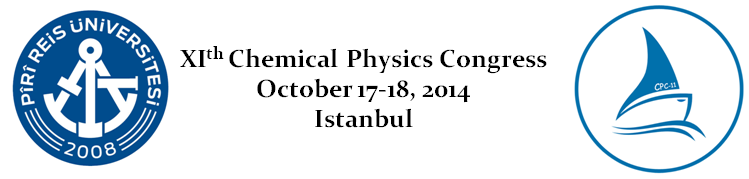 FEN BİLİMLERİ ENSTİTÜSÜJÜRİ - KOMİTE ÖNERİ FORMUÖnemli Not:  Bu form danışmanın önereceği isimleri program yürütme koordinatörlüğü’ne iletmesi için kullanılır. Yüksek Lisans Tez Savunma Jürisi, Doktora Tez İzleme Komitesi ve Doktora Tez Savunma Sınav Jürisi önerisi Lisansüstü Eğitim Öğretim Yönetmeliği’nin ilgili maddelerine uygun olarak Anabilim Dalı Başkanlığı tarafından Enstitüye iletilir. PRU İçinden:Diğer Üniversitelerden:Öğrenci Adı SoyadıProgramıÖğrenci NoDanışmanTez KonusuUnvanAdı, SoyadıE-postaAnabilim DalıUnvanAdı, SoyadıE-postaÜniversite